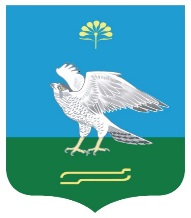 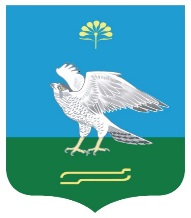                                                                     №  10Об отмене постановления Администрации сельского поселения Зильдяровский сельсовет муниципального района Миякинский район Республики Башкортостан от 03 апреля 2012г. № 16 «Об утверждении Правил пожарной безопасности в лесах на территории сельского поселения Зильдяровский сельсовет муниципального района Миякинский район Республики Башкортостан»            На основании экспертного заключения Государственного комитета Республики Башкортостан по делам юстиции от 12 марта 2021 г. НГР RU 03005505201200005, в связи с несоответствием постановления федеральному законодательству Администрация сельского поселения Зильдяровский сельсовет муниципального района Миякинский район Республики Башкортостан ПОСТАНОВЛЯЕТ:          1.Отменить постановление Администрации сельского поселения Зильдяровский сельсовет муниципального района Миякинский район Республики Башкортостан от 03 апреля 2012г. № 16 «Об утверждении Правил пожарной безопасности в лесах на территории сельского поселения Зильдяровский сельсовет муниципального района Миякинский район Республики Башкортостан»          2.Обнародовать настоящее постановление на информационном стенде в здании администрации сельского поселения Зильдяровский сельсовет муниципального района Миякинский район Республики Башкортостан и на официальном сайте в сети «Интернет».          3.Контроль за исполнением настоящего постановления оставляю за собой.          4.Настоящее Постановление вступает в силу со дня его подписания.Глава  сельского поселения                                        З.З.Идрисов